Understanding Open Access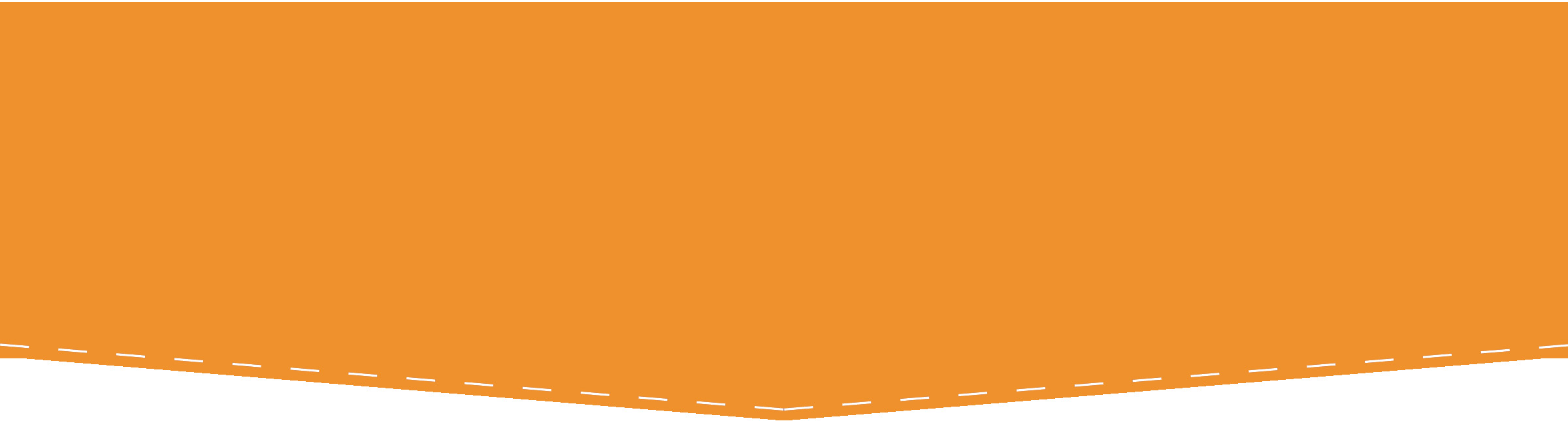 A WorkshopATTENTION [INSTITUTION] AUTHORS!Are you considering making your work openly accessible? Are you required to do so under an institutional or funding mandate? Or are you just interested in learning more about open access? If so, join ________________________ for this workshop on open access. We’ll help you figure out if open access is right for you and, if so, how to make your work openly accessible.DATETIMEPLACEINSTRUCTORFor more details, see [website] or email [email address].


Photo by Fallon Michael on Unsplash
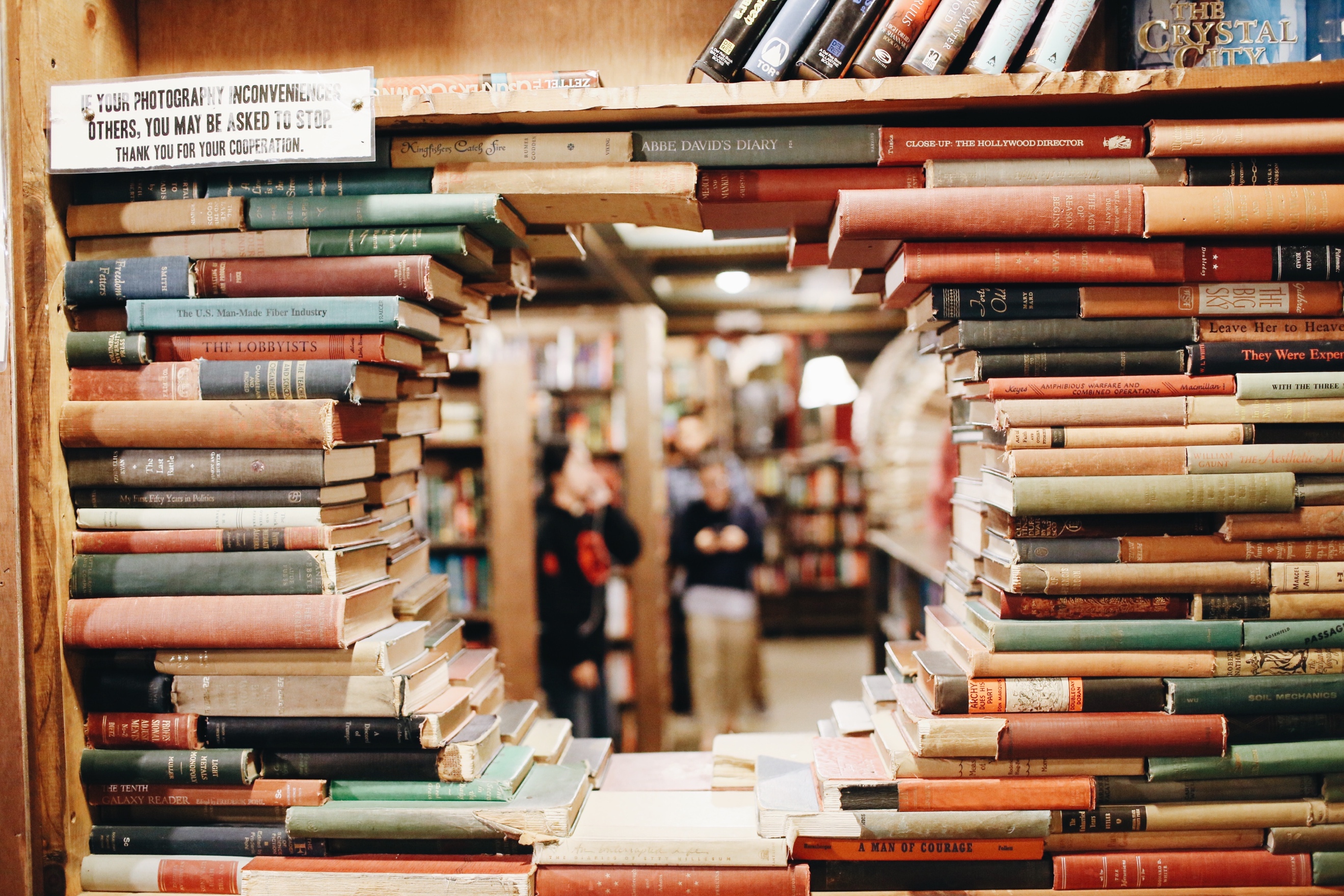 